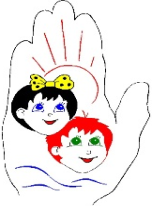 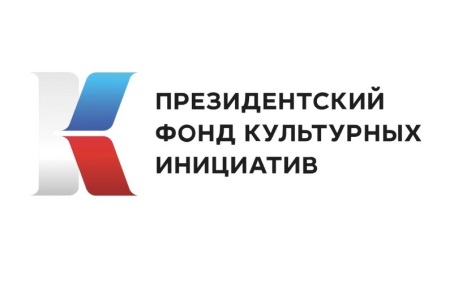 Поэтические страницытворчествоМарины Владимировны КуликовойПесня  о России             (повтор двух последних сток)на мотив  «Ваше благородие, госпожа Удача»Ваше благородие, новая Россия,путь взяла ты правильный, умной будь и сильной.С нашим президентом многим по пути,по разным направлениям стали впереди.Бой идет невидимый за сердца и души,клятву, стране данную, с вами не нарушим,для неё , взрослеющей, не жалейте сил,каждый уголок её дорог, сердцу мил.Непростой уверенно продолжаем год:твердо выбирается из бедности народ,хорошеют улицы, полнится роддом,жизнь всех улучшается с каждым новым днём.И реформы смелые в дело приведем,С "Единою Россией" общий строим дом,Государство крепкое - радостный народ,нацпроекты важные набирают ход.В интересах каждого строятся делаЧтобы и республика наша расцвела,каждого услышали, равнодушных нет.Делами заработан большой авторитет.Командой  обновленной курс взяли на успехв госсовет на выборы приглашаем всех.От созыва нового зависит наша жизнь,диалог и честность - партии девиз!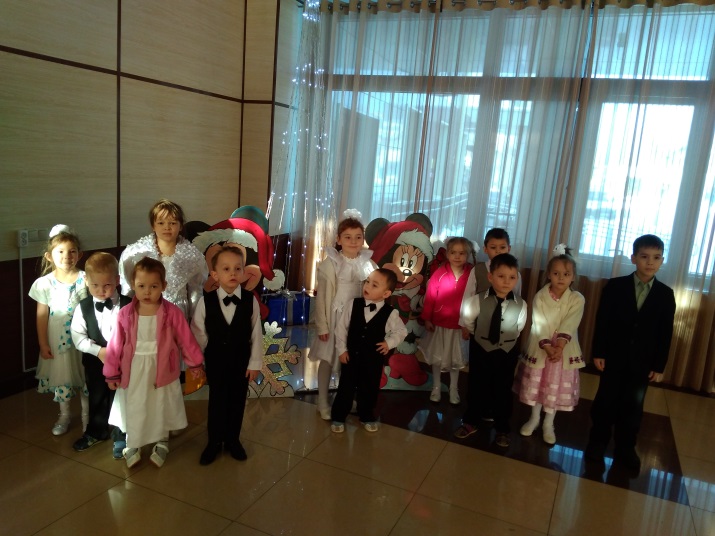 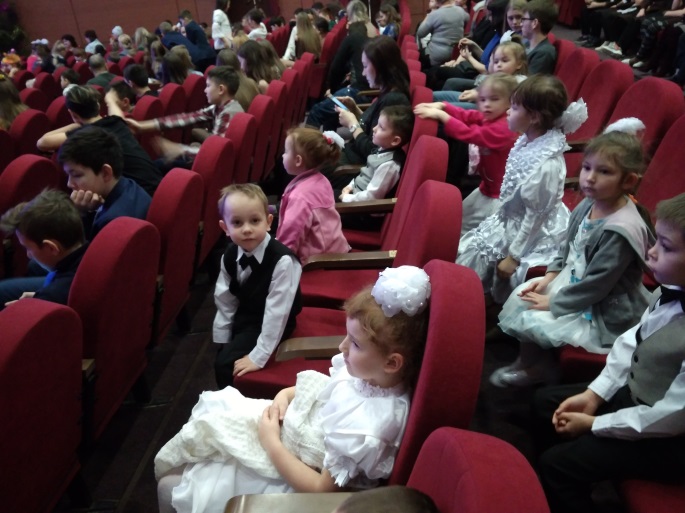 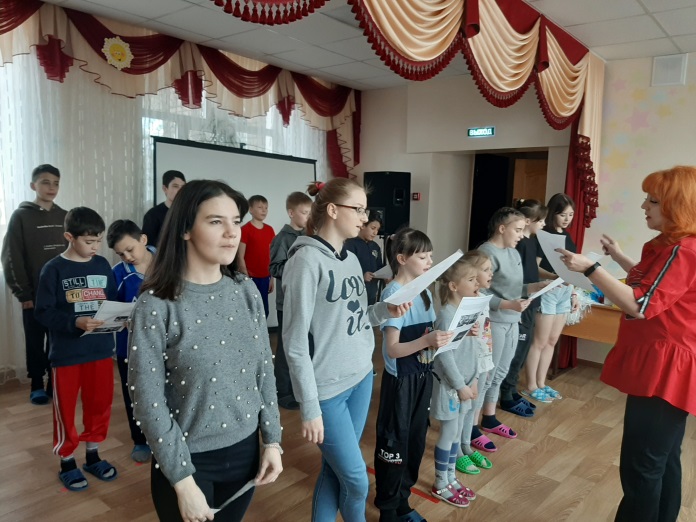 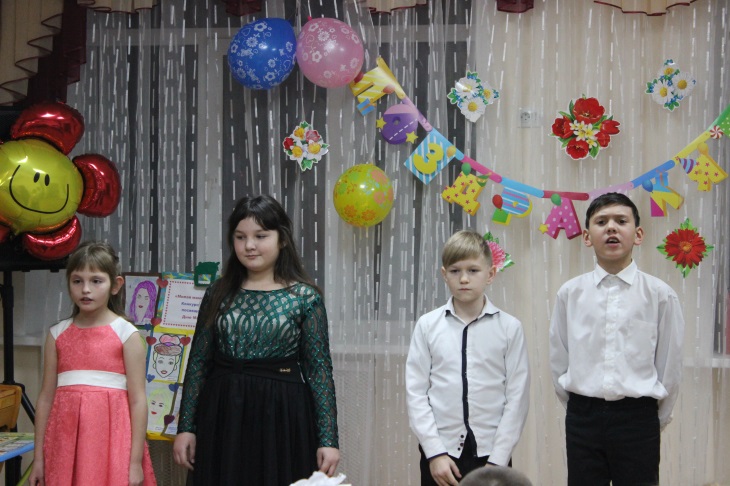 "Агитационная"На мотив "Я ты, он, она"Сила, мощь и новизна -
России важная черта.
Общая у нас судьба.Вести сложные дела:Неотложные, простые, планы приняты большие,о больницах, школах, городах и сёлах. 
Путь твой будет чист и светел, Родина моя,и Единая Россия - 
выбор для тебя.Сохраним, страна твои просторы.парки, скверы восстановим скоро. 
Безопасность граждан - это не слова. Демографию поднимет крепкая семья.В детсадах места добавят	раз и навсегда Вновь настало  время свежих мыслейи принятие  решений быстро  
и вперед прорыв на долгие года.
Как будто праздник! 
Припев: 
Будут депутаты для народа радеть, 
Будут над страной мирные  рассветы гореть в полнеба, 
Армия страны 
Будет обновленная впредь . 
И будет силой звенеть в округах 
На понятных врагам языках. 
Сила, мощь и новизна -
России важная черта .
Общая у нас судьба.Вести сложные дела.
Перспективы людям  светят.каждому видны. 
И с Единою Россией 
вместе – я и ты.К выборам идем серьезно . 
Чтоб потом не стало слишком поздно
И в республике командой станем мы.
Результаты достижимы 
И всего важней. 
У тебя, страна родная 
множество идей .
Экономика чтоб процветала
и село проблем прежних не знало 
Планы грандиозныеу каждого в судьбе, 
Вот это праздник!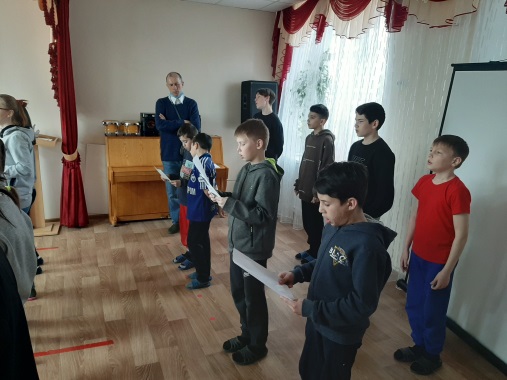 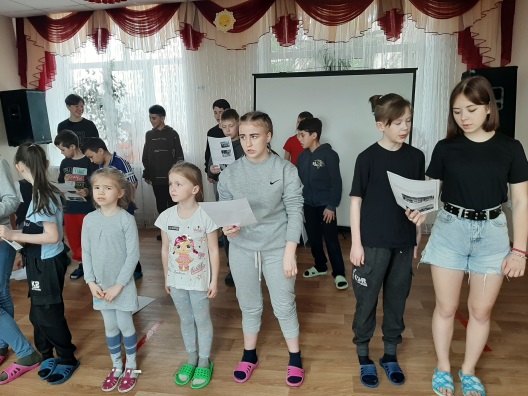 Про Менделеевск  на мотив"На маленьком плоту "1. На Камском берегу ветрам и мечтам открытыйНаш город знаменитый встретил молодость свою.Здесь каждый шаг его историей	преданий дышити о нем весь мир услышал сквозь победы торжество.Припев: 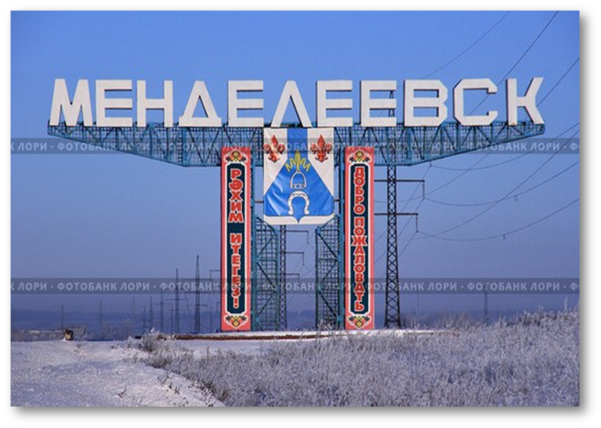 Здесь наш дом, славится химией он,Дружбой народов скреплен,прекрасно живется в нем.Граду цвести, в республике хвала и честь,  держится честным трудом, песню о нем                                          вам поём.2. Строили его не зря доблестно отцы и дедыи новые победы зажигает алая заря.У "Юности» огонь, что горит и днем и ночью,помогает он помочь нам низкий отвести поклон.Сохраним, помним, гордимся и чтим,Героев твоих имена, что знает родная страна.расцветай, стройся, твори и мечтай,Старый и молодой город любимый мой.3. Суть прошлого возьмем и вперед идти мы будемиз трудовых упорных буден в будущее двери распахнем.На камском берегу свежее дыханье веет,все только хорошеет, каждый воплотит мечту.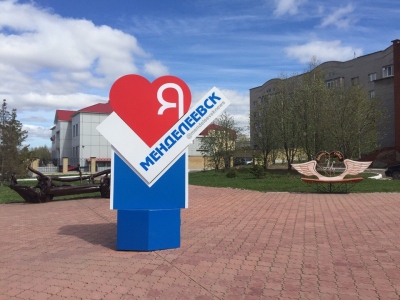 Припев:Край растет, культуре и детству почетПроизводства потенциал здешний не так уж мал.С каждым днем навстречу реформам идемвремя торопит вперед, звонкое имя зовет!Песня о Менделеевске (на мотив "Как молоды мы были")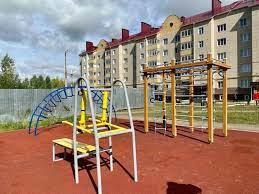 Город мой, Менделеевск  любимый,облик твой изменился кругом.был посёлок, в спецовки одетый,а теперь  в новостройках живём.Припев:                              Гудок заводской  стал началом большого                              пяти поколений земного пути:   Цеха кругом дымили, продукцию возили,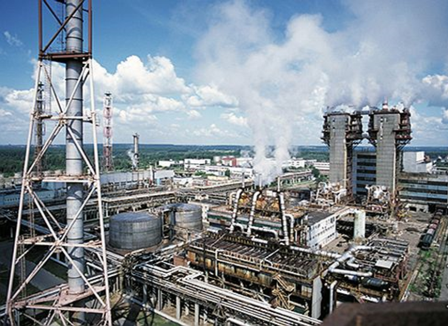  на баржи все грузили полны заботой дни.От ушковских времен до Победы Ты достойно и гордо прошёл. Менделеевском назван полвека       Жить в нем каждому здесь хорошо.Припев:                  Гудок заводской  стал началом большого                               пяти поколений земного пути:                    Цеха кругом дымили, продукцию возили, на баржи все грузили полны заботой дни.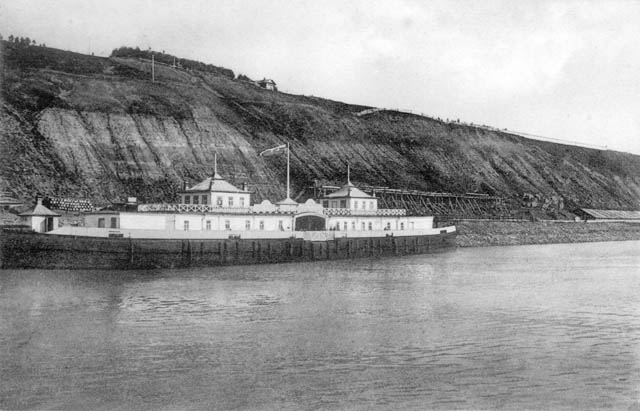   Имя дал тебе сам Менделеев  путь науке открыл на века.     Для потомков таблицу оставил,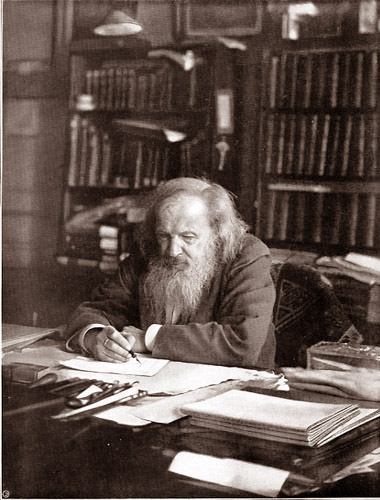                                   Эра химии сил набрала. Припев:                Гудок заводской  стал началом большого                              пяти поколений земного пути:                Цеха кругом дымили, продукцию возили,                              на  баржи все грузили полны заботой дни. В экономике взлет инвестиций,     В день грядущий открыты глаза.   Не забыть нам былого страницы,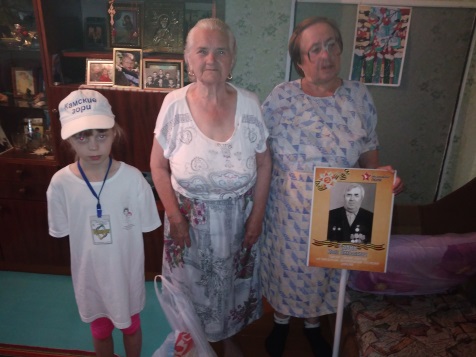 Вам поклон, ветераны труда.Припев: Гудок заводской  стал началом большого  пяти поколений земного пути:      Цеха кругом дымили, продукцию возили,                                    на баржи все грузили полны заботой дни.	Поэтические страницы о малой Родине История города берет началоС времен древнейших той поры,Когда в ходу - ножи из костиИ каменные топоры.Следы крестьянского волненьяВ селе Камашево, потом-Династией Ушковых взятое,Оно преобразится в химический завод.Стекло и хромпик, купоросы,Посуда, сода, кислота-Вот чем наш край стал знаменитымПлюс миллионы тонн сырья.И шли плоты по Каме, баржи.Грузили уголь, глину, лесИ химик Дмитрий МенделеевВключился в производственный процесс.Изобретен бездымный порохРяд препаратов и кислотИ первую электрическуюлампочку в ПрикамьеЗажёг наш Бондюжский завод!Войны Гражданской годы пролетелиИ новый ряд пришел имен:Трудились Збарский, Пастернак  и Карпов,Бурлила жизнь со всех сторон!В лихие годы испытаний.Когда жестокий враг напалЗавод для фронта, для победыВсе силы мобилизовал.Семь Героев Советского СоюзаНам честь и славу принесли.Вошли в историю навечноКак гордость Бондюжской земли.И в Берлине, на РейхстагеЕсть подпись твердую рукой:«Мы из Бондюги!»И вряд ли найдется край еще такой.И 50 лет как поселокСтал Менделеевском, - ВИВАТ!Хим. производством он прославленИмеет ряд больших наград.Завод наш не стоит на местеИ новый верх берёт высотЕму созвучен и »Аммоний»,                                                                                                производящий минеральные  удобреньякруглый год.Совместно со странами ВостокаПостроен комплекс производствАммиака, метанола и карбамидаДля технологических удобств.На нашем флаге сине-беломПрогресс и ясность важных дел.Подкова, стремя - наследие МенделеевыхИ красных лилий дальность стрел.Растут заводы, город зреет,новою струёй,Где спорт, культура, отдых, детствоЖивут единою семьей!Спасибо, край наш благодатныйЗа тех, с кого берем пример:Здесь труженики, хлеборобы.Специалисты разных сфер.Путь долгий яркий и достойныйУмножим славою победКак, Менделеевск, ты прекрасен,                                                                                                                         Тебя милее сердцу нет!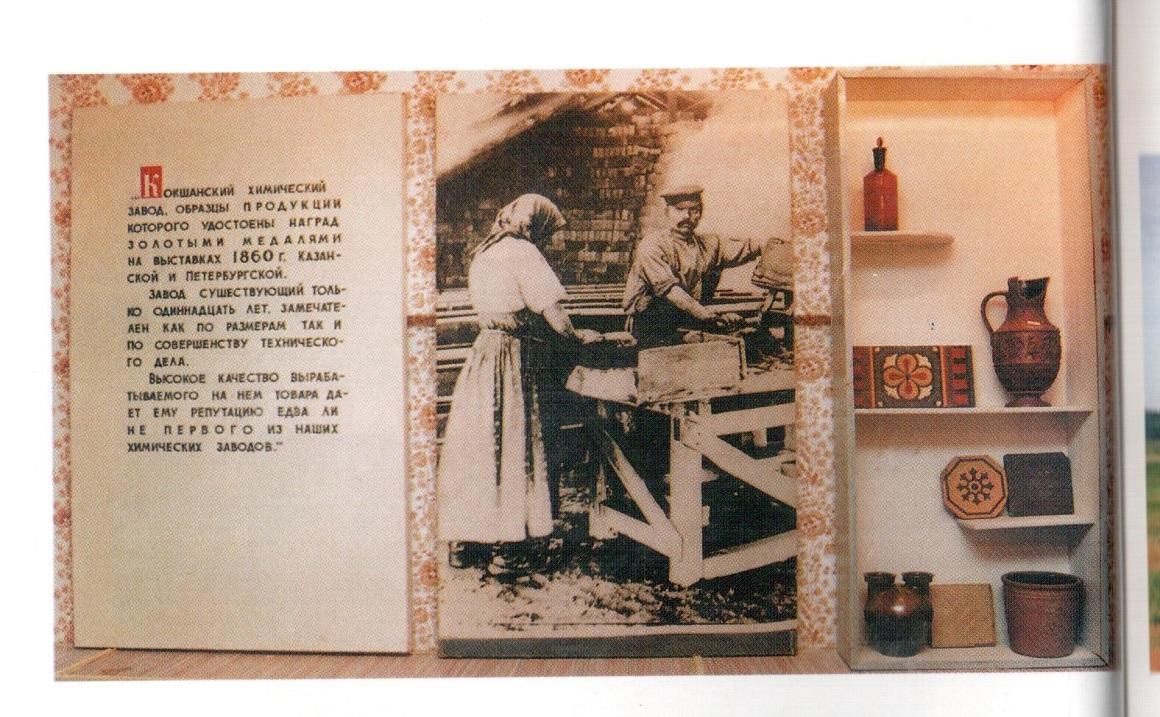 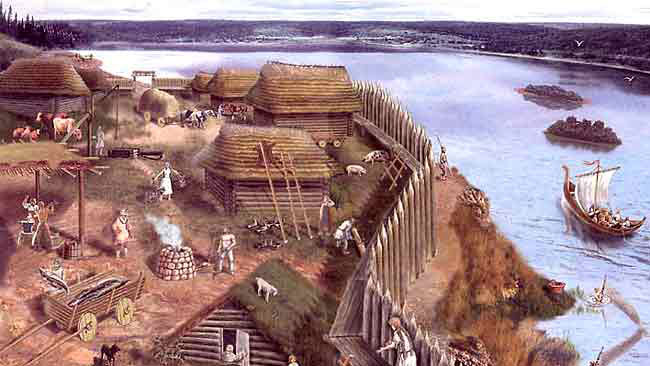 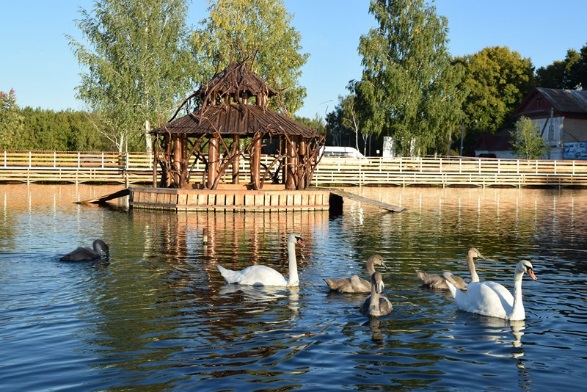 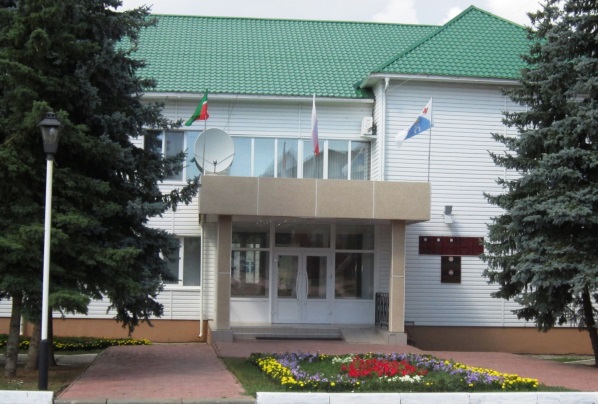 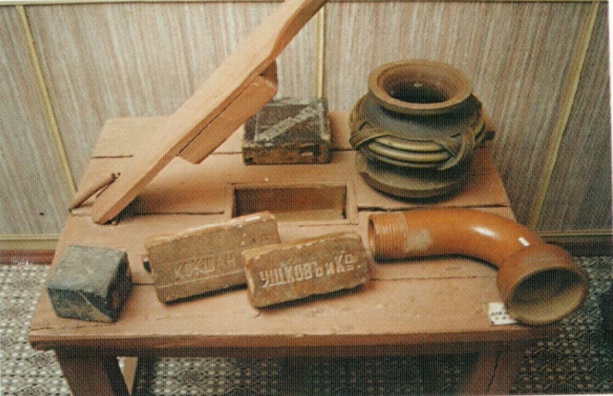 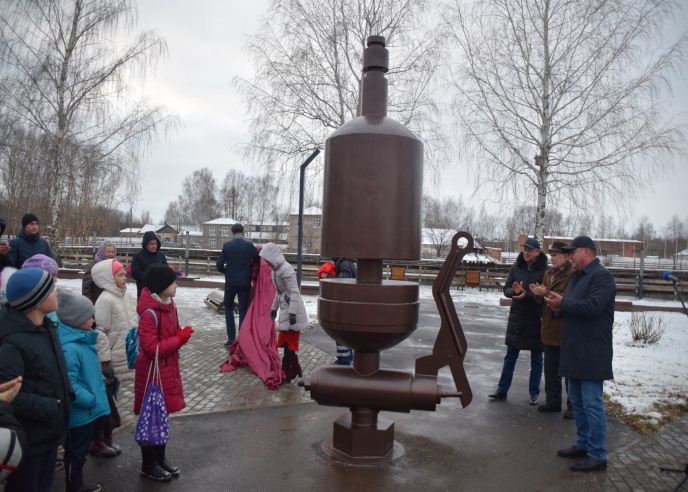 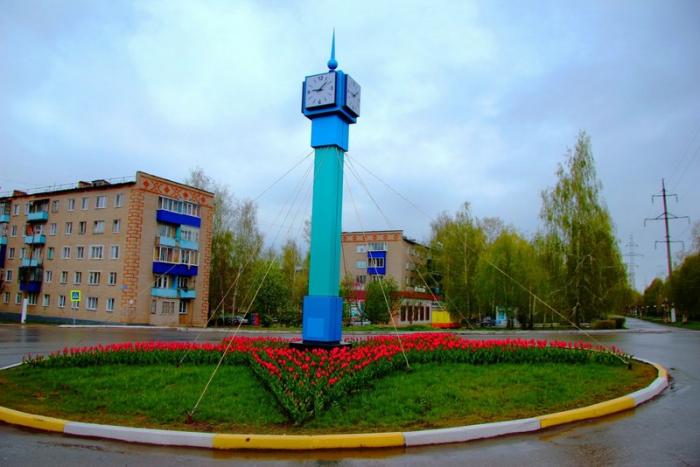 